                                                                                                                       ПРОЕКТ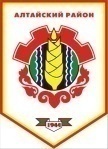 Российская ФедерацияРеспублика ХакасияСовет депутатов Аршановского сельсоветаАлтайского района Республики Хакасия                                                     РЕШЕНИЕ________2019 г.                                      с. Аршаново	                         № ___Об установлении налога на имущество физических лицВ соответствии с главой 32 «Налог на имущество физических лиц» Налогового кодекса Российской Федерации, статьей 14 Федерального закона от 6 октября 2003 года № 131-ФЗ «Об общих принципах организации местного самоуправления в Российской Федерации», Законом Республики Хакасия от 14.07.2015 № 64-ЗРХ «Об установлении единой даты начала применения на территории Республики Хакасия порядка определения налоговой базы по налогу на имущество физических лиц исходя из кадастровой стоимости объектов налогообложения», руководствуясь Уставом муниципального образования Аршановский сельсовет Алтайского района Республики Хакасия, руководствуясь ст.29 Совета депутатов Аршановского сельсовета Алтайского района Республики ХакасияРЕШИЛ:1. Установить на территории Аршановского сельсовета налог на имущество физических лиц (далее – налог).Налог подлежит уплате налогоплательщиками в срок не позднее 1 декабря года, следующего за истекшим налоговым периодом.2. Установить, что налоговая база по налогу в отношении объектов налогообложения определяется исходя из их кадастровой стоимости.3. Определить следующие налоговые ставки по налогу:4. Налоговые вычеты и налоговые льготы предоставляются в соответствии со статьями 403 и 407 главы 32 Налогового кодекса Российской Федерации.5. Основания и порядок применения налоговых льгот осуществляется налогоплательщиками в соответствии со статьей 407 главы 32 Налогового Кодекса Российской Федерации.6. Порядок исчисления суммы налога в переходный период определяется на основании статьи 408 главы 32 Налогового кодекса Российской Федерации.7.Решения Совета депутатов Аршановского сельсовета от 15.10.2015 № 13 «Об установлении налога на имущество физических лиц», от 08.02.2016 № 34 «О внесении изменений в решение Совета депутатов Аршановского сельсовета от 15.10.2015 № 13 «Об установлении налога на имущество физических лиц» признать утратившими силу. 6. Настоящее решение вступает в силу с 01.01.2020 г., но не ранее чем по истечении одного месяца со дня его официального обнародования.Глава Аршановского сельсовета	                                       Н.А. ТанбаевВид объекта налогообложения Налоговая ставка (%) 3.1. жилые дома, части жилых домов, квартир, частей квартир, комнат; 0,23.2. объекты незавершенного строительства в случае, если проектируемым назначением таких объектов является жилой дом; 0,23.3. единые недвижимые комплексы, в состав которых входит хотя бы одно жилое помещение (жилой дом); 0,23.4. гаражи и машино-места; 0,23.5. хозяйственные строения или сооружения, площадь каждого из которых не превышает 50 квадратных метров и которые расположены на земельных участках, предоставленных для ведения личного подсобного, дачного хозяйства, огородничества, садоводства или индивидуального жилищного строительства 0,23.6. объекты налогообложения, включенные в перечень, определяемый в соответствии с пунктом 7 статьи 378.2 настоящего Кодекса, в отношении объектов налогообложения, предусмотренных абзацем вторым пункта 10 статьи 378.2; 2,03.7. объекты налогообложения, кадастровая стоимость каждого из которых превышает 300 млн. руб.  2,03.8. прочие 0,5